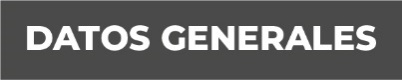 Nombre Abigail Marín MontesinosGrado de Escolaridad Maestra en DerechoCédula Profesional (Licenciatura) 5398582Cédula profesional (Maestría) En trámiteTeléfono de Oficina 2286887725Correo Electrónico Formación Académica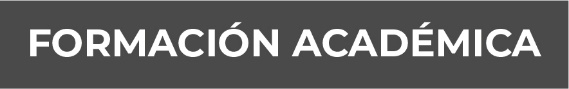 1985-1991Primaria  “Valentín Gómez Farías”, en Córdoba, Ver.1992-1995SecundariaOxnard High School, Oxnard California, U.S.A.1995-1998Preparatoria “José Ma. Mena Sosa”, en Córdoba, Ver.1998-2003Universidad del Golfo de México, en Córdoba, Ver.2013-2015Maestría UVM Campus Veracruz, Ver. Campus Villa Rica.Trayectoria Profesional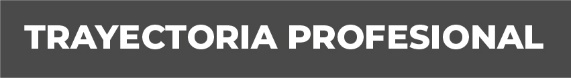 Enero 2014 a 08 de Octubre 2014Apoderada Legal de Ferrosur S.A de C.V., en Veracruz, Ver..Mayo 2013 a  Noviembre 2013Defensora Pública, en Instituto Veracruzano de Defensoría, en Córdoba Ver.Enero 2011 a 05 de Mayo 2013Directora del Departamento Jurídico, H. Ayuntamiento de Fortín, Ver. Conocimiento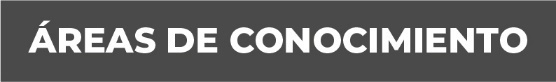 Derecho ConstitucionalDerecho CivilDerecho PenalDerecho MercantilDerecho LaboralDerecho Agrario